Project Name: _______________________________________      Reviewer Name: ___________________InstructionsTo be eligible for award consideration, applicants must receive a “yes” to the three initial requirements.  For the remaining application sections, check the appropriate box and briefly note any strengths or weaknesses. To provide a starting point for our review discussion, rank the project High, Medium, or Low (see above) when you have completed your individual reviews.Initial RequirementsProject DescriptionProject OutcomesAssessment/EvaluationLessons Learned	Overall Project Rank:  	 High		  Medium		  LowComments, if any, on your ranking: 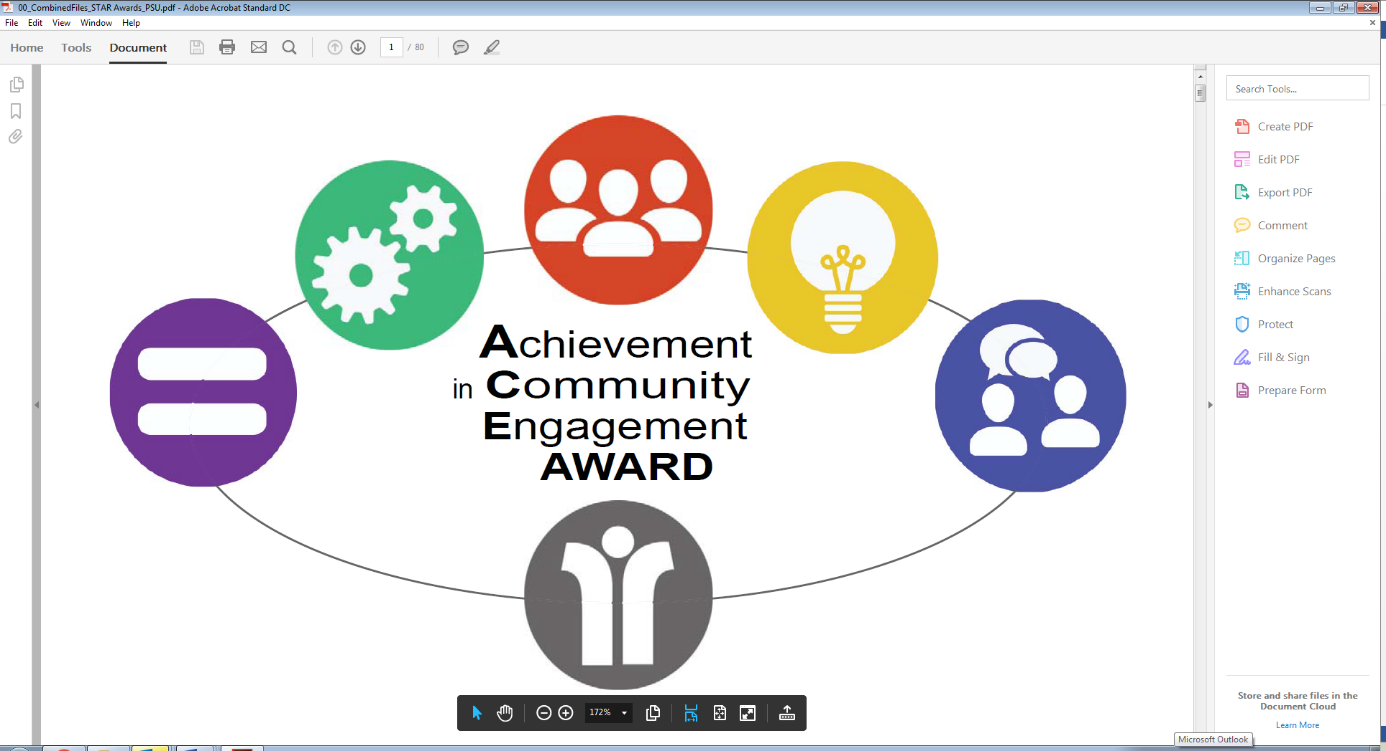 ACE AwardCIAC Review Sheet Yes NoThe applicant is an individual community member, a representative of a community organization, OR a government representative. Yes NoThe project has completed at least one phase of public outreach in the fifteen month period leading up to the award deadline (typically Jan-Mar), which ideally has been assessed and evaluated. Yes NoThe application is no more than 10 typed pages and was submitted with or accompanied by the ACE Award application form. Yes No N/ARATIONALE / INTENTIONAL DESIGN.  A rationale exists for the project’s public participation engagement strategy. Evidence of an intentional public process and plan design exists.  Strengths/weaknesses: Yes No N/ASTAKEHOLDER ANALYSIS.  Conducted early in project planning to ensure the project has reached out to the relevant stakeholder groups.Strengths/weaknesses: Yes No N/APEOPLE CENTERED.  Stakeholders have been actively involved in the project’s design and development, with a strong emphasis on community input.Strengths/weaknesses: Yes No N/ADIVERSITY AND EQUITY.  The project has promoted stakeholder diversity and equity with   early notice and input opportunities for people likely to be affected by the project, with a focus on diverse, historically marginalized communities.Strengths/weaknesses: Yes No N/ACOMMUNICATION.  Clear and accessible communication, and as appropriate, provided in multiple languages and in non-traditional ways.Strengths/weaknesses: Yes No N/ARESOURCES. Available resources used prudently and effectively. Strengths/weaknesses: Yes No N/APARTNERSHIP BUILDING.  The project has resulted in strengthened partnerships with local stakeholders, community organizations, government entities, etc.Strengths/weaknesses: Yes No N/AINNOVATION.  New or creative strategies that can be used as an example and tool for implementation in future planning and community engagement efforts.Strengths/weaknesses: Yes No N/AFEEDBACK ON COMMUNITY INPUT.  Public participants made aware of how their input was/will be incorporated into final outcomes.Strengths/weaknesses: Yes No N/AEVALUATION METRICS. Methods of public engagement have been evaluated as the project has evolved. Evidence exists of project adaptation as a result of evaluation.Strengths/weaknesses: Yes No N/ALESSONS LEARNED. Lessons learned, areas for improvement identified, methodological strengths/weaknesses identified.Strengths/weaknesses: